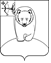 ДУМА АФАНАСЬЕВСКОГО МУНИЦИПАЛЬНОГО ОКРУГА КИРОВСКОЙ ОБЛАСТИ ПЕРВОГО СОЗЫВАР Е Ш Е Н И ЕО внесении изменений в решение Думы Афанасьевского муниципального округа от 18.11.2022 № 3/28 В соответствии с Федеральным законом от 06.10.2003 № 131-ФЗ «Об общих принципах организации местного самоуправления в Российской Федерации», на основании экспертного заключения Министерства юстиции Кировской области, Дума Афанасьевского муниципального округа РЕШИЛА:Внести в решение Думы Афанасьевского муниципального округа от 18.11.2022 № 3/28 «О признании утратившими силу некоторых решений представительных органов» следующие изменения:1.1.  Подпункт 2.2 дополнить абзацем следующего содержания:- от 01.07.2021 № 40/3 «О внесении изменений в решение Афанасьевской поселковой Думы от 16.06.2017 № 41/4 «Об утверждении Положения о статусе депутата, члена выборного органа местного самоуправления, выборного должностного лица местного самоуправления».»1.2. Подпункт 2.5 дополнить абзацем следующего содержания:- от 16.06.2017 № 52/7 «О внесении изменений в решение Борской сельской Думы от 22.05.2015 № 31/2 «Об   утверждении Положения   о статусе депутата, члена выборного органа местного самоуправления, выборного лица должностного лица местного самоуправления».»1.3. Подпункт 2.8 дополнить абзацем следующего содержания:- от 06.07.2021 № 44/2 «Внесение изменений в решение Лыткинской сельской Думы от 30.05.2017 № 46/1 «Об утверждении Положения о статусе депутата, члена выборного органа местного самоуправления, выборного должностного лица местного самоуправления».»2. Настоящее решение вступает в силу в соответствии с действующим законодательством.  21.06.2023№10/36пгт Афанасьево пгт Афанасьево пгт Афанасьево пгт Афанасьево пгт Афанасьево Председатель Думы Афанасьевскогомуниципального округаГлава Афанасьевского муниципального округаВ.Н. ХаринаЕ.М. Белёва